Сумська міська радаVII СКЛИКАННЯ 		 СЕСІЯРІШЕННЯУ зв’язку з передачею частини земель Червоненської сільської ради Сумського району Сумської області до міста Суми та необхідністю внесення змін до Словників Державного реєстру речових прав на нерухоме майно,   відповідно до Постанови Верховної Ради України від 15.09.15 № 691 «Про зміну і встановлення меж міста Суми і Сумського району Сумської області», враховуючи рішення Сумської міської ради від 30 березня 2016 року                № 507 - МР «Про затвердження Реєстру назв вулиць (площ, провулків, проїздів, проспектів тощо) розташованих на території міста Суми», керуючись       статтею 25 Закону України «Про місцеве самоврядування в Україні», Сумська міська радаВИРІШИЛА:Перенести з «Університетський» житловий масив» громадська організація, територія Червоненської сільської ради Сумського району Сумської області, та включити до міста Суми Сумської області вулицю «Академічна».Управлінню архітектури та містобудування Сумської міської ради (Кривцов А.В.) здійснити заходи щодо перейменування  вулиці, зазначеної в пункті 1.Рішення набуває чинності з моменту оприлюднення на офіційному сайті Сумської міської ради.Організацію виконання даного рішення покласти на заступника міського голови згідно з розподілом обов’язків.Ініціатор розгляду питання – Сумський міський голова.Проект рішення підготовлено управлінням архітектури та містобудування Сумської міської ради.Доповідач:управління архітектури та містобудування Сумської міської ради.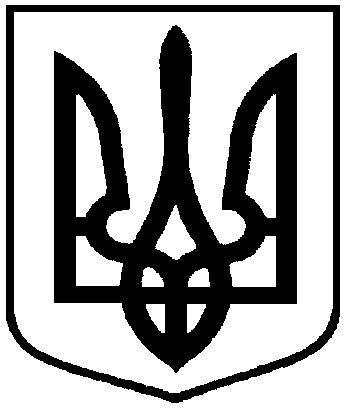 Проектоприлюднено«___»_________ 20__ р.від __ ______ 20__ року № ____ – МРм. СумиСумський міський головаВиконавець: Бондаренко О.О.                                          О.М. Лисенко